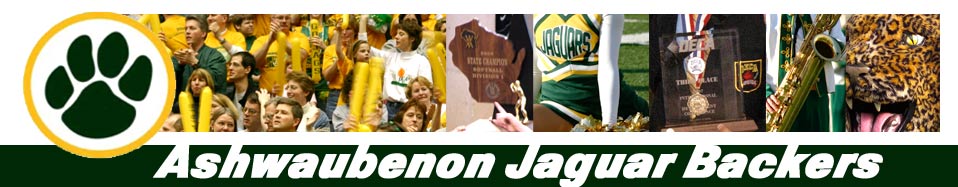 Jaguar Backer Meeting MinutesFebruary, 2017In attendance  Nick Stenger, Marci MacLean, Mark Kirst, Michelle Garrigan, Casi Rynish, Billie Kramer, Bobbie Miner, Danielle Jackson, Susan VannieuwenhovenFund RequestsMark Kirst – Jaguar Baseball (Spring Training Trip)Requested:	$1,960; Granted:	$1,360Secretary’s ReportDecember meeting notes approvedPresident’s Report Possible fundraiser:  HuTerra Casi will connect with them and get more informationVice Presidents ReportConcession stand update:Very busy with end of the year eventsBaseball helping with girls basketball tournamentDECA, DI and Skills have stepped up for girls basketballMusic parents working solo ensemble event – proceeds will go to Music Dept.Sara will be back next year to handle concessionsNeed workers for Lacrosse, if interested, please contact Marci.We are looking at renting a Cappuccino/Hot Cocoa machine for baseball/football seasons.  Marci will obtain more information for next meeting.Treasurer’s ReportTreasurer’s report and budget approvedPlease take the time to order gas cards.  Click here for detailsJagwear UpdateJagwear will be at Track meets – look for us!Looking for new coordinator for 2017 Football season.Future sales date on the Jaguar Backer websiteJaguar Backer meetings held at 7pm in the High School Library:  Next Meeting March 20, 2017.Please join us! 